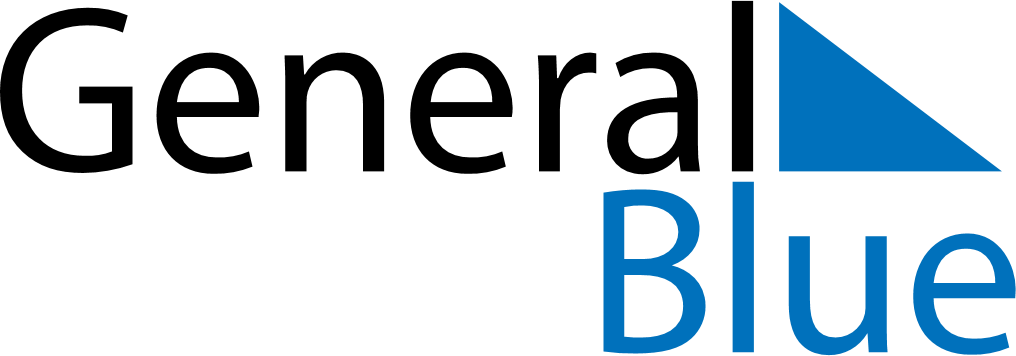 June 2024June 2024June 2024June 2024June 2024June 2024June 2024Gebeit, Red Sea, SudanGebeit, Red Sea, SudanGebeit, Red Sea, SudanGebeit, Red Sea, SudanGebeit, Red Sea, SudanGebeit, Red Sea, SudanGebeit, Red Sea, SudanSundayMondayMondayTuesdayWednesdayThursdayFridaySaturday1Sunrise: 4:52 AMSunset: 6:12 PMDaylight: 13 hours and 19 minutes.23345678Sunrise: 4:52 AMSunset: 6:12 PMDaylight: 13 hours and 20 minutes.Sunrise: 4:52 AMSunset: 6:13 PMDaylight: 13 hours and 20 minutes.Sunrise: 4:52 AMSunset: 6:13 PMDaylight: 13 hours and 20 minutes.Sunrise: 4:52 AMSunset: 6:13 PMDaylight: 13 hours and 21 minutes.Sunrise: 4:52 AMSunset: 6:14 PMDaylight: 13 hours and 21 minutes.Sunrise: 4:52 AMSunset: 6:14 PMDaylight: 13 hours and 21 minutes.Sunrise: 4:52 AMSunset: 6:14 PMDaylight: 13 hours and 22 minutes.Sunrise: 4:52 AMSunset: 6:15 PMDaylight: 13 hours and 22 minutes.910101112131415Sunrise: 4:52 AMSunset: 6:15 PMDaylight: 13 hours and 22 minutes.Sunrise: 4:52 AMSunset: 6:15 PMDaylight: 13 hours and 23 minutes.Sunrise: 4:52 AMSunset: 6:15 PMDaylight: 13 hours and 23 minutes.Sunrise: 4:52 AMSunset: 6:16 PMDaylight: 13 hours and 23 minutes.Sunrise: 4:52 AMSunset: 6:16 PMDaylight: 13 hours and 23 minutes.Sunrise: 4:52 AMSunset: 6:16 PMDaylight: 13 hours and 24 minutes.Sunrise: 4:52 AMSunset: 6:17 PMDaylight: 13 hours and 24 minutes.Sunrise: 4:53 AMSunset: 6:17 PMDaylight: 13 hours and 24 minutes.1617171819202122Sunrise: 4:53 AMSunset: 6:17 PMDaylight: 13 hours and 24 minutes.Sunrise: 4:53 AMSunset: 6:17 PMDaylight: 13 hours and 24 minutes.Sunrise: 4:53 AMSunset: 6:17 PMDaylight: 13 hours and 24 minutes.Sunrise: 4:53 AMSunset: 6:18 PMDaylight: 13 hours and 24 minutes.Sunrise: 4:53 AMSunset: 6:18 PMDaylight: 13 hours and 24 minutes.Sunrise: 4:53 AMSunset: 6:18 PMDaylight: 13 hours and 24 minutes.Sunrise: 4:54 AMSunset: 6:18 PMDaylight: 13 hours and 24 minutes.Sunrise: 4:54 AMSunset: 6:19 PMDaylight: 13 hours and 24 minutes.2324242526272829Sunrise: 4:54 AMSunset: 6:19 PMDaylight: 13 hours and 24 minutes.Sunrise: 4:54 AMSunset: 6:19 PMDaylight: 13 hours and 24 minutes.Sunrise: 4:54 AMSunset: 6:19 PMDaylight: 13 hours and 24 minutes.Sunrise: 4:55 AMSunset: 6:19 PMDaylight: 13 hours and 24 minutes.Sunrise: 4:55 AMSunset: 6:19 PMDaylight: 13 hours and 24 minutes.Sunrise: 4:55 AMSunset: 6:19 PMDaylight: 13 hours and 24 minutes.Sunrise: 4:55 AMSunset: 6:20 PMDaylight: 13 hours and 24 minutes.Sunrise: 4:56 AMSunset: 6:20 PMDaylight: 13 hours and 23 minutes.30Sunrise: 4:56 AMSunset: 6:20 PMDaylight: 13 hours and 23 minutes.